“DIAGNÓSTICO DE PLEURITIS TUBERCULOSA CON ADA”Analizar el artículo de pruebas diagnósticas con resultados dicotómicos, obteniendo la sensibilidad, especificidad, exactitud, valor predictivo positivo, valor predictivo negativo y prevalenciaFÓRMULAS:Sensibilidad: a / (a+c): 17 / (17 + 28) = .37 x 100 = 37%Especificidad: d / (b + d): 53 / (2 + 53) = .96 x 100 = 96%  VP (+): a / (a + b): 17 / (17 + 2) = .89 x 100 = 89%VP (-): d / (c + d): 53 / 28 + 53) = .65 x 100 = 65%Prevalencia: a + c / (a + b + c + d) = 17 + 28 (17 + 2 + 28 + 53)= .45 x 100 = 45%Exactitud: a + d / (a + b + c + d): 17 + 53 / (17 + 2 + 28 + 53)= .7 x 100 = 70%(+)A la pruebaA          VPB             FPTOTAL(+)A la prueba17219(-)A la pruebaC            FND             VNTOTAL(-)A la prueba285381TOTAL5545100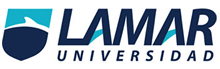 